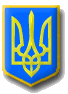 ЛИТОВЕЗЬКА    СІЛЬСЬКА РАДАВОЛИНСЬКА ОБЛАСТЬ, ІВАНИЧІВСЬКИЙ     РАЙОНСьомого скликанняР І Ш Е Н Н ЯВід 11 грудня 2019 року                с.Литовеж                                      № 32/13Про звіт начальника відділу земельних відносин,комунальної власності, містобудування, архітектури, соціально – економічного розвитку та інвестицій, щодо інвентаризації земель Литовезької сільської ради
      Відповідно до Закону України «Про місцеве самоврядування в Украні», на прохання депутатів ради, заслухавши та обговоривши звіт начальника відділу земельних відносин, комунальної власності, містобудування, архітектури, соціально – економічного розвитку та інвестицій, щодо інвентаризації земель Литовезької сільської ради, Литовезька сільська радаВИРІШИЛА: 1.Звіт начальника відділу земельних відносин, комунальної власності, містобудування, архітектури, соціально – економічного розвитку та інвестицій, щодо інвентаризації земель Литовезької сільської ради прийняти до відома. (додається).2.Начальнику відділу земельних відносин, комунальної власності, містобудування, архітектури, соціально – економічного розвитку та інвестицій (Кирпичову Б.Є.):- завершити інвентаризацію земель по Литовезькій сільській раді до 01.01.2020 року. 2. Контроль за виконання даного рішення покласти на постійну комісію з питань земельних відносин, будівництва, інфраструктури, житлово-комунального господарства, природних ресурсів та екології.Сільський голова                                                                                      І.Іванчук